Prüfungsreferat der Naturwissenschaftlichen Fakultät Bekanntgabe der 1. Gutachterin/des 1. Gutachters zur Dissertation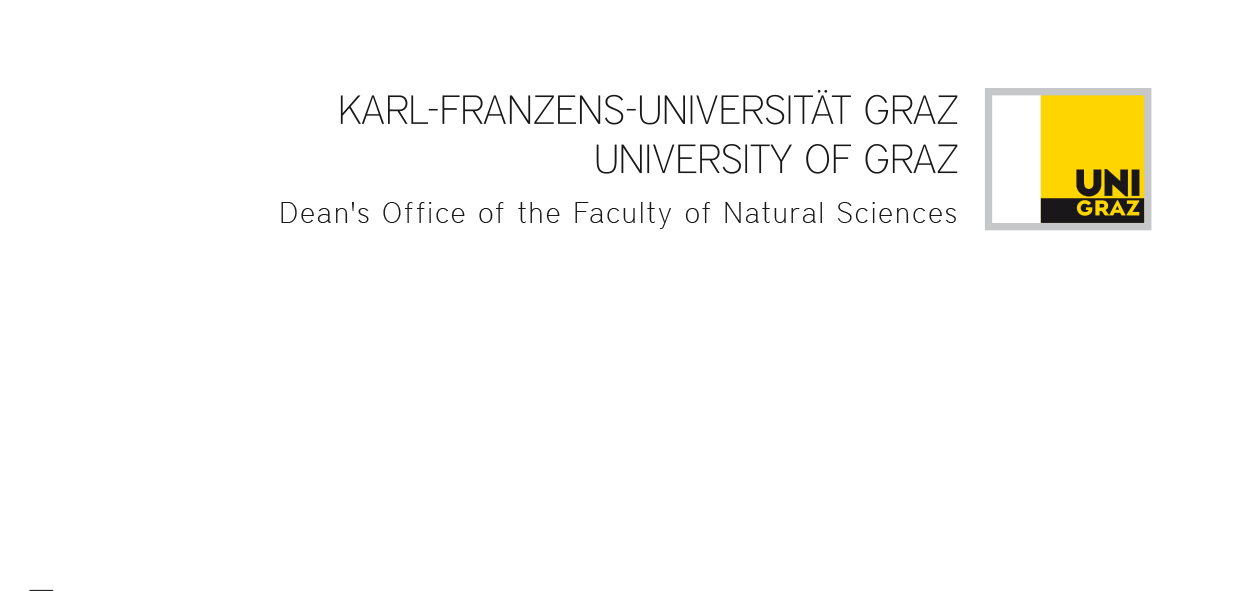 Supplement form for the announcement of the 1st reviewer of the Doctoral thesisBitte Seite 2 beachten! / Please note page two!* Datenschutzerklärung/Declaration regarding the disclosure duty: https://nawi.uni-graz.at/index.php?id=6244Bitte füllen Sie das Formular aus! / Please complete the form!Bitte füllen Sie das Formular aus! / Please complete the form!Bitte füllen Sie das Formular aus! / Please complete the form!Bitte füllen Sie das Formular aus! / Please complete the form!Bitte füllen Sie das Formular aus! / Please complete the form!Bitte füllen Sie das Formular aus! / Please complete the form!Bitte füllen Sie das Formular aus! / Please complete the form!Bitte füllen Sie das Formular aus! / Please complete the form!Matrikelnummer 
Registration numberStudienkennzahlCurriculum numberStudienkennzahlCurriculum numberUB 796/600/     UB 796/600/     StudienplanversionCurriculum version19WBezeichnung des DoktoratsstudiumsName of the doctoral programmeBezeichnung des DoktoratsstudiumsName of the doctoral programmeFamilienname, Vorname(n)
Last name, First name(s)Familienname, Vorname(n)
Last name, First name(s)Die erstbegutachtende Person muss habilitiert sein.The 1st reviewer needs to have a postdoctoral lecturing qualification (Habilitation).Die erstbegutachtende Person muss habilitiert sein.The 1st reviewer needs to have a postdoctoral lecturing qualification (Habilitation).Die erstbegutachtende Person muss habilitiert sein.The 1st reviewer needs to have a postdoctoral lecturing qualification (Habilitation).Die erstbegutachtende Person muss habilitiert sein.The 1st reviewer needs to have a postdoctoral lecturing qualification (Habilitation).Die erstbegutachtende Person muss habilitiert sein.The 1st reviewer needs to have a postdoctoral lecturing qualification (Habilitation).Die erstbegutachtende Person muss habilitiert sein.The 1st reviewer needs to have a postdoctoral lecturing qualification (Habilitation).Die erstbegutachtende Person muss habilitiert sein.The 1st reviewer needs to have a postdoctoral lecturing qualification (Habilitation).Die erstbegutachtende Person muss habilitiert sein.The 1st reviewer needs to have a postdoctoral lecturing qualification (Habilitation).Die erstbegutachtende Person muss Teil des Prüfungssenates beim Rigorosum sein!The 1st reviewer has to be part of the examination board at the final exam (Rigorosum)!Die erstbegutachtende Person muss Teil des Prüfungssenates beim Rigorosum sein!The 1st reviewer has to be part of the examination board at the final exam (Rigorosum)!Die erstbegutachtende Person muss Teil des Prüfungssenates beim Rigorosum sein!The 1st reviewer has to be part of the examination board at the final exam (Rigorosum)!Die erstbegutachtende Person muss Teil des Prüfungssenates beim Rigorosum sein!The 1st reviewer has to be part of the examination board at the final exam (Rigorosum)!Die erstbegutachtende Person muss Teil des Prüfungssenates beim Rigorosum sein!The 1st reviewer has to be part of the examination board at the final exam (Rigorosum)!Die erstbegutachtende Person muss Teil des Prüfungssenates beim Rigorosum sein!The 1st reviewer has to be part of the examination board at the final exam (Rigorosum)!Die erstbegutachtende Person muss Teil des Prüfungssenates beim Rigorosum sein!The 1st reviewer has to be part of the examination board at the final exam (Rigorosum)!Die erstbegutachtende Person muss Teil des Prüfungssenates beim Rigorosum sein!The 1st reviewer has to be part of the examination board at the final exam (Rigorosum)!Es dürfen nicht alle begutachtenden Personen im gleichen Institut (bei Großinstituten im gleichen Institutsbereich) der Uni Graz tätig sein. / Not all of the reviewing people can be from the same institute or institutional branches of the University of Graz. One of the reviewers should be from another University.Es dürfen nicht alle begutachtenden Personen im gleichen Institut (bei Großinstituten im gleichen Institutsbereich) der Uni Graz tätig sein. / Not all of the reviewing people can be from the same institute or institutional branches of the University of Graz. One of the reviewers should be from another University.Es dürfen nicht alle begutachtenden Personen im gleichen Institut (bei Großinstituten im gleichen Institutsbereich) der Uni Graz tätig sein. / Not all of the reviewing people can be from the same institute or institutional branches of the University of Graz. One of the reviewers should be from another University.Es dürfen nicht alle begutachtenden Personen im gleichen Institut (bei Großinstituten im gleichen Institutsbereich) der Uni Graz tätig sein. / Not all of the reviewing people can be from the same institute or institutional branches of the University of Graz. One of the reviewers should be from another University.Es dürfen nicht alle begutachtenden Personen im gleichen Institut (bei Großinstituten im gleichen Institutsbereich) der Uni Graz tätig sein. / Not all of the reviewing people can be from the same institute or institutional branches of the University of Graz. One of the reviewers should be from another University.Es dürfen nicht alle begutachtenden Personen im gleichen Institut (bei Großinstituten im gleichen Institutsbereich) der Uni Graz tätig sein. / Not all of the reviewing people can be from the same institute or institutional branches of the University of Graz. One of the reviewers should be from another University.Es dürfen nicht alle begutachtenden Personen im gleichen Institut (bei Großinstituten im gleichen Institutsbereich) der Uni Graz tätig sein. / Not all of the reviewing people can be from the same institute or institutional branches of the University of Graz. One of the reviewers should be from another University.Es dürfen nicht alle begutachtenden Personen im gleichen Institut (bei Großinstituten im gleichen Institutsbereich) der Uni Graz tätig sein. / Not all of the reviewing people can be from the same institute or institutional branches of the University of Graz. One of the reviewers should be from another University.Ist die betreuende Person Erstgutachterin/Erstgutachter?
Is your supervisor the 1st reviewer of the Doctoral thesis?Ist die betreuende Person Erstgutachterin/Erstgutachter?
Is your supervisor the 1st reviewer of the Doctoral thesis?Ist die betreuende Person Erstgutachterin/Erstgutachter?
Is your supervisor the 1st reviewer of the Doctoral thesis?Ist die betreuende Person Erstgutachterin/Erstgutachter?
Is your supervisor the 1st reviewer of the Doctoral thesis?Ist die betreuende Person Erstgutachterin/Erstgutachter?
Is your supervisor the 1st reviewer of the Doctoral thesis? Ja/Yes     Nein/No Ja/Yes     Nein/No Ja/Yes     Nein/NoFalls Ihre betreuende Person nicht Erstgutachterin/Erstgutachter ist, lassen Sie folgenden Abschnitt von der erstbegutachtenden Person ausfüllen.If your supervisor is not the 1st reviewer of the Doctoral thesis, please let this person complete the following boxes.Falls Ihre betreuende Person nicht Erstgutachterin/Erstgutachter ist, lassen Sie folgenden Abschnitt von der erstbegutachtenden Person ausfüllen.If your supervisor is not the 1st reviewer of the Doctoral thesis, please let this person complete the following boxes.Falls Ihre betreuende Person nicht Erstgutachterin/Erstgutachter ist, lassen Sie folgenden Abschnitt von der erstbegutachtenden Person ausfüllen.If your supervisor is not the 1st reviewer of the Doctoral thesis, please let this person complete the following boxes.Falls Ihre betreuende Person nicht Erstgutachterin/Erstgutachter ist, lassen Sie folgenden Abschnitt von der erstbegutachtenden Person ausfüllen.If your supervisor is not the 1st reviewer of the Doctoral thesis, please let this person complete the following boxes.Falls Ihre betreuende Person nicht Erstgutachterin/Erstgutachter ist, lassen Sie folgenden Abschnitt von der erstbegutachtenden Person ausfüllen.If your supervisor is not the 1st reviewer of the Doctoral thesis, please let this person complete the following boxes.Falls Ihre betreuende Person nicht Erstgutachterin/Erstgutachter ist, lassen Sie folgenden Abschnitt von der erstbegutachtenden Person ausfüllen.If your supervisor is not the 1st reviewer of the Doctoral thesis, please let this person complete the following boxes.Falls Ihre betreuende Person nicht Erstgutachterin/Erstgutachter ist, lassen Sie folgenden Abschnitt von der erstbegutachtenden Person ausfüllen.If your supervisor is not the 1st reviewer of the Doctoral thesis, please let this person complete the following boxes.Falls Ihre betreuende Person nicht Erstgutachterin/Erstgutachter ist, lassen Sie folgenden Abschnitt von der erstbegutachtenden Person ausfüllen.If your supervisor is not the 1st reviewer of the Doctoral thesis, please let this person complete the following boxes.Familienname, Vorname(n)
Last name, First name(s)Familienname, Vorname(n)
Last name, First name(s)Familienname, Vorname(n)
Last name, First name(s)Akademische TitelUniversity degree(s)Akademische TitelUniversity degree(s)Akademische TitelUniversity degree(s)Fach der LehrbefugnisSubject of teaching qualificationFach der LehrbefugnisSubject of teaching qualificationFach der LehrbefugnisSubject of teaching qualificationWeitere Daten zur 1. GutachterIn / Further data of the 1st reviewerWeitere Daten zur 1. GutachterIn / Further data of the 1st reviewerWeitere Daten zur 1. GutachterIn / Further data of the 1st reviewerWeitere Daten zur 1. GutachterIn / Further data of the 1st reviewerSollten Sie schon einmal als (Mit-)BetreuerIn oder GutachterIn an der Universität Graz tätig gewesen sein, sind nachfolgende Daten bereits bekannt und müssen nicht noch einmal ausgefüllt werden. Sollten Sie Ihre Daten nicht auf diesem Formular bekanntgeben wollen, bitte wir um eine E-Mail an nawi.pruefref@uni-graz.at. Bitte unterschreiben Sie das Dokument!If you have already served as a (co-)supervisor or reviewer at the University of Graz it is not required to complete the following boxes. If you should have concerns to provide your data on this form please contact nawi.pruefref@uni-graz.at. 
Please sign the document anyway!Sollten Sie schon einmal als (Mit-)BetreuerIn oder GutachterIn an der Universität Graz tätig gewesen sein, sind nachfolgende Daten bereits bekannt und müssen nicht noch einmal ausgefüllt werden. Sollten Sie Ihre Daten nicht auf diesem Formular bekanntgeben wollen, bitte wir um eine E-Mail an nawi.pruefref@uni-graz.at. Bitte unterschreiben Sie das Dokument!If you have already served as a (co-)supervisor or reviewer at the University of Graz it is not required to complete the following boxes. If you should have concerns to provide your data on this form please contact nawi.pruefref@uni-graz.at. 
Please sign the document anyway!Sollten Sie schon einmal als (Mit-)BetreuerIn oder GutachterIn an der Universität Graz tätig gewesen sein, sind nachfolgende Daten bereits bekannt und müssen nicht noch einmal ausgefüllt werden. Sollten Sie Ihre Daten nicht auf diesem Formular bekanntgeben wollen, bitte wir um eine E-Mail an nawi.pruefref@uni-graz.at. Bitte unterschreiben Sie das Dokument!If you have already served as a (co-)supervisor or reviewer at the University of Graz it is not required to complete the following boxes. If you should have concerns to provide your data on this form please contact nawi.pruefref@uni-graz.at. 
Please sign the document anyway!Sollten Sie schon einmal als (Mit-)BetreuerIn oder GutachterIn an der Universität Graz tätig gewesen sein, sind nachfolgende Daten bereits bekannt und müssen nicht noch einmal ausgefüllt werden. Sollten Sie Ihre Daten nicht auf diesem Formular bekanntgeben wollen, bitte wir um eine E-Mail an nawi.pruefref@uni-graz.at. Bitte unterschreiben Sie das Dokument!If you have already served as a (co-)supervisor or reviewer at the University of Graz it is not required to complete the following boxes. If you should have concerns to provide your data on this form please contact nawi.pruefref@uni-graz.at. 
Please sign the document anyway!Staatsbürgerschaft, falls kein Dienstverhältnis zur Uni Graz besteht Citizenship if you are not an employee of the University of GrazStaatsbürgerschaft, falls kein Dienstverhältnis zur Uni Graz besteht Citizenship if you are not an employee of the University of GrazStaatsbürgerschaft, falls kein Dienstverhältnis zur Uni Graz besteht Citizenship if you are not an employee of the University of GrazSozialversicherungsnummer, falls vorhanden und kein Dienstverhältnis zur Uni Graz besteht / Insurance number, if existing and if there is no employment to the University of GrazSozialversicherungsnummer, falls vorhanden und kein Dienstverhältnis zur Uni Graz besteht / Insurance number, if existing and if there is no employment to the University of GrazSozialversicherungsnummer, falls vorhanden und kein Dienstverhältnis zur Uni Graz besteht / Insurance number, if existing and if there is no employment to the University of GrazGeburtsdatum, falls kein Dienstverhältnis zur Uni Graz bestehtDate of birth (day/month/year) if you are not an employee of the University of GrazGeburtsdatum, falls kein Dienstverhältnis zur Uni Graz bestehtDate of birth (day/month/year) if you are not an employee of the University of GrazGeburtsdatum, falls kein Dienstverhältnis zur Uni Graz bestehtDate of birth (day/month/year) if you are not an employee of the University of GrazBeamte/Beamter/Civil servantBeamte/Beamter/Civil servantBeamte/Beamter/Civil servant   Ja/Yes        Nein/NoBildungseinrichtung, an welcher die Person tätig istInstitute or research facility Homepage-Adresse der BildungseinrichtungHomepage of the institute or research facilityE-Mail-AdresseEmail addressDie erstbegutachtende Person erhält kein hartgebundenes Exemplar der Dissertation vom Prüfungsreferat, wenn diese ein Dienstverhältnis außerhalb der Uni Graz, Technische Universität Graz oder Medizinischen Universität Graz aufweist. In diesem Fall obliegt der studierenden Person die Übermittlung der hartgebundenen Arbeit.The 1st reviewer gets no hardcopy version of the Doctoral thesis by the Prüfungsreferat when this person is not from the University of Graz, Technical of University of Graz or Medical University of Graz. The student has to send the hardcopy Doctoral thesis on her/his own.Die erstbegutachtende Person erhält kein hartgebundenes Exemplar der Dissertation vom Prüfungsreferat, wenn diese ein Dienstverhältnis außerhalb der Uni Graz, Technische Universität Graz oder Medizinischen Universität Graz aufweist. In diesem Fall obliegt der studierenden Person die Übermittlung der hartgebundenen Arbeit.The 1st reviewer gets no hardcopy version of the Doctoral thesis by the Prüfungsreferat when this person is not from the University of Graz, Technical of University of Graz or Medical University of Graz. The student has to send the hardcopy Doctoral thesis on her/his own.Die erstbegutachtende Person erhält kein hartgebundenes Exemplar der Dissertation vom Prüfungsreferat, wenn diese ein Dienstverhältnis außerhalb der Uni Graz, Technische Universität Graz oder Medizinischen Universität Graz aufweist. In diesem Fall obliegt der studierenden Person die Übermittlung der hartgebundenen Arbeit.The 1st reviewer gets no hardcopy version of the Doctoral thesis by the Prüfungsreferat when this person is not from the University of Graz, Technical of University of Graz or Medical University of Graz. The student has to send the hardcopy Doctoral thesis on her/his own.Die erstbegutachtende Person erhält kein hartgebundenes Exemplar der Dissertation vom Prüfungsreferat, wenn diese ein Dienstverhältnis außerhalb der Uni Graz, Technische Universität Graz oder Medizinischen Universität Graz aufweist. In diesem Fall obliegt der studierenden Person die Übermittlung der hartgebundenen Arbeit.The 1st reviewer gets no hardcopy version of the Doctoral thesis by the Prüfungsreferat when this person is not from the University of Graz, Technical of University of Graz or Medical University of Graz. The student has to send the hardcopy Doctoral thesis on her/his own.Unterschrift der erstbegutachtenden Person*Signature of the 1st reviewer of the Doctoral thesis*Unterschrift der erstbegutachtenden Person*Signature of the 1st reviewer of the Doctoral thesis*Stellungnahme der Studiendekanin oder des Studiendekans zur erstbegutachtenden Person der Dissertation/
Statement of the Dean of Studies regarding to the 1st reviewer of the Doctoral thesisStellungnahme der Studiendekanin oder des Studiendekans zur erstbegutachtenden Person der Dissertation/
Statement of the Dean of Studies regarding to the 1st reviewer of the Doctoral thesisStellungnahme der Studiendekanin oder des Studiendekans zur erstbegutachtenden Person der Dissertation/
Statement of the Dean of Studies regarding to the 1st reviewer of the Doctoral thesisStellungnahme der Studiendekanin oder des Studiendekans zur erstbegutachtenden Person der Dissertation/
Statement of the Dean of Studies regarding to the 1st reviewer of the Doctoral thesis Positiv/Positive Positiv/Positive Positiv/Positive Positiv/Positive Negativ/Negative 
Begründung/Reason:       Negativ/Negative 
Begründung/Reason:       Negativ/Negative 
Begründung/Reason:       Negativ/Negative 
Begründung/Reason:      Unterschrift der Studiendekanin oder des StudiendekansSignature of the Dean of StudiesUnterschrift der Studiendekanin oder des StudiendekansSignature of the Dean of StudiesUnterschrift der Studiendekanin oder des StudiendekansSignature of the Dean of StudiesUnterschrift der Studiendekanin oder des StudiendekansSignature of the Dean of Studies